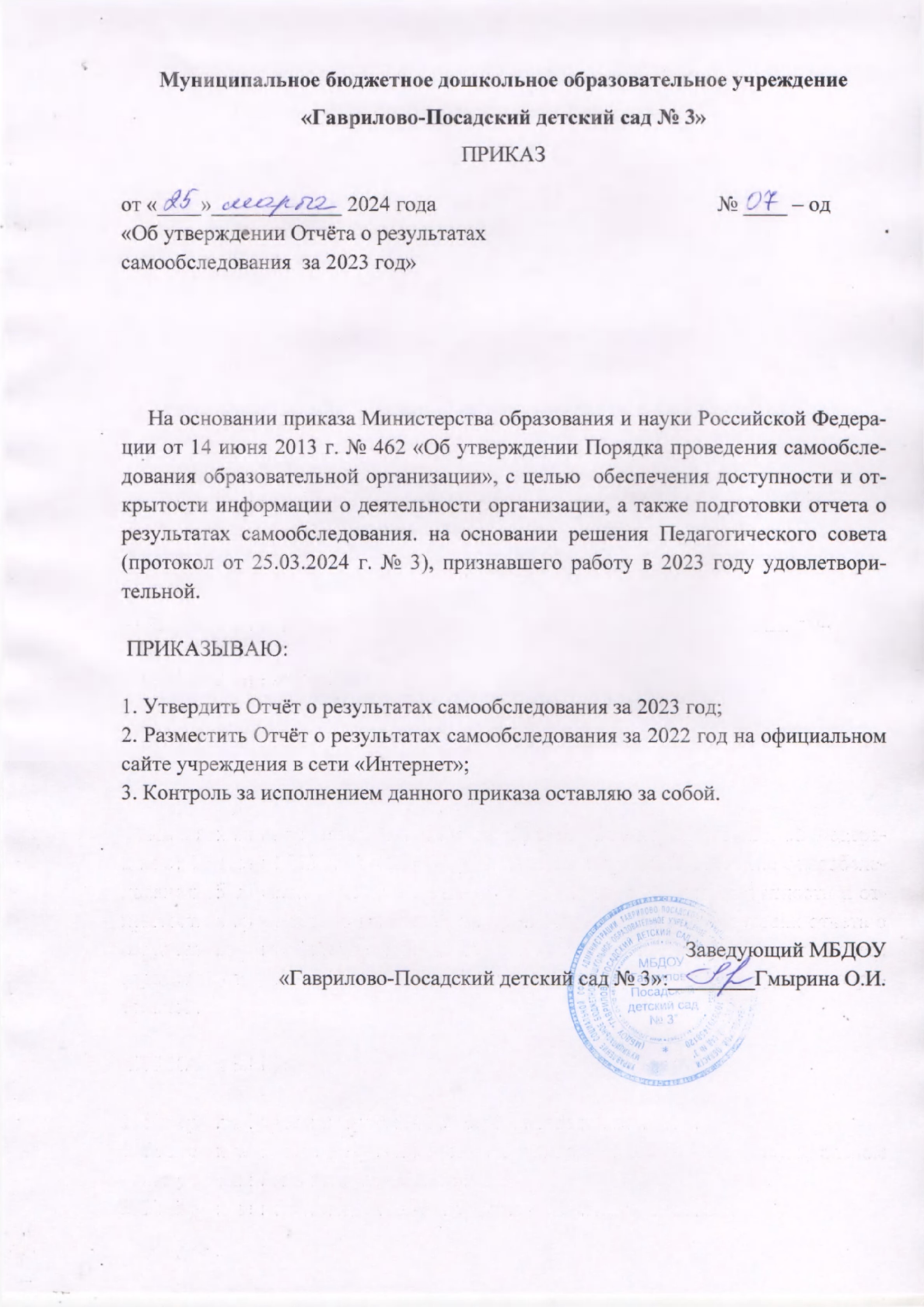 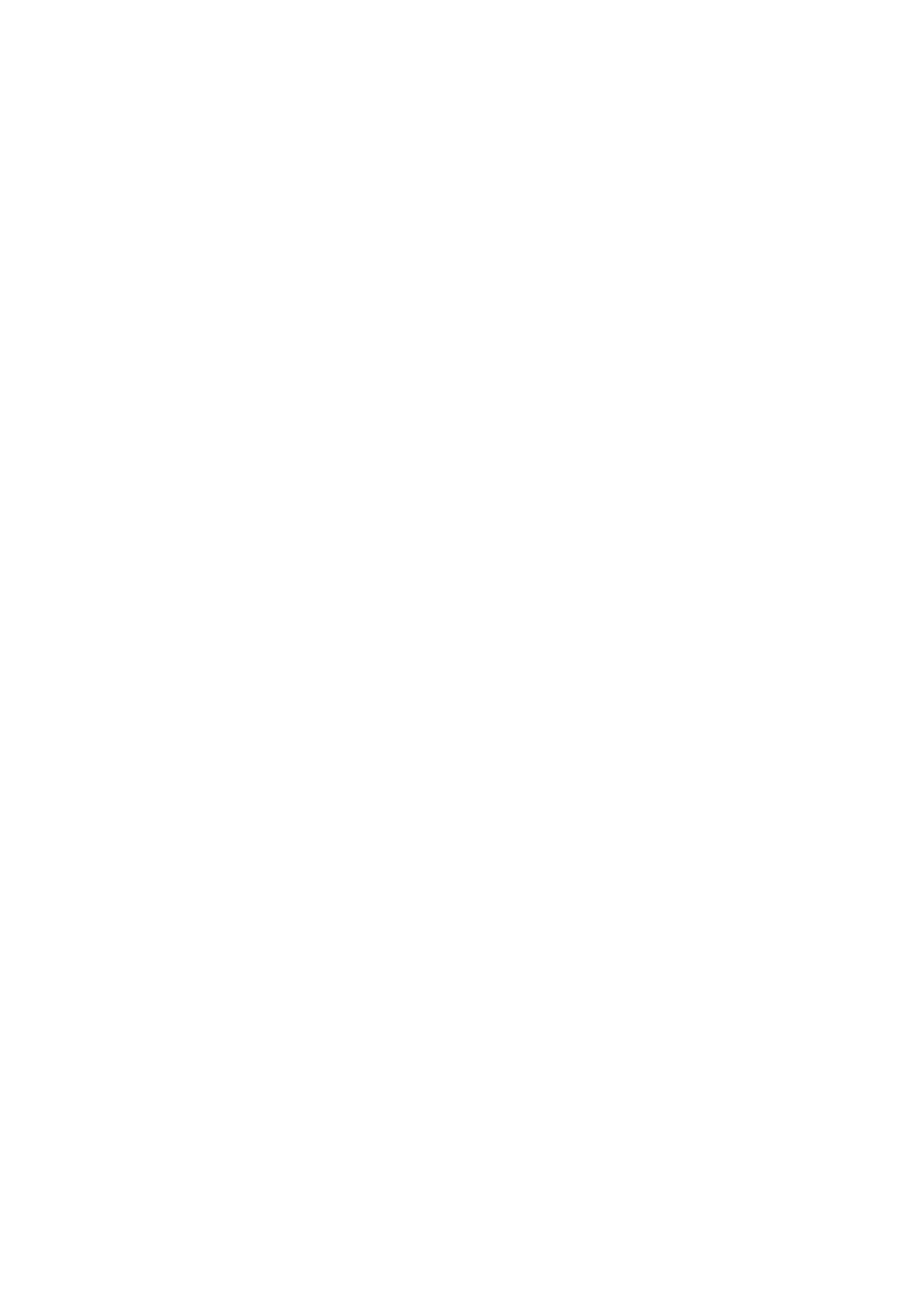 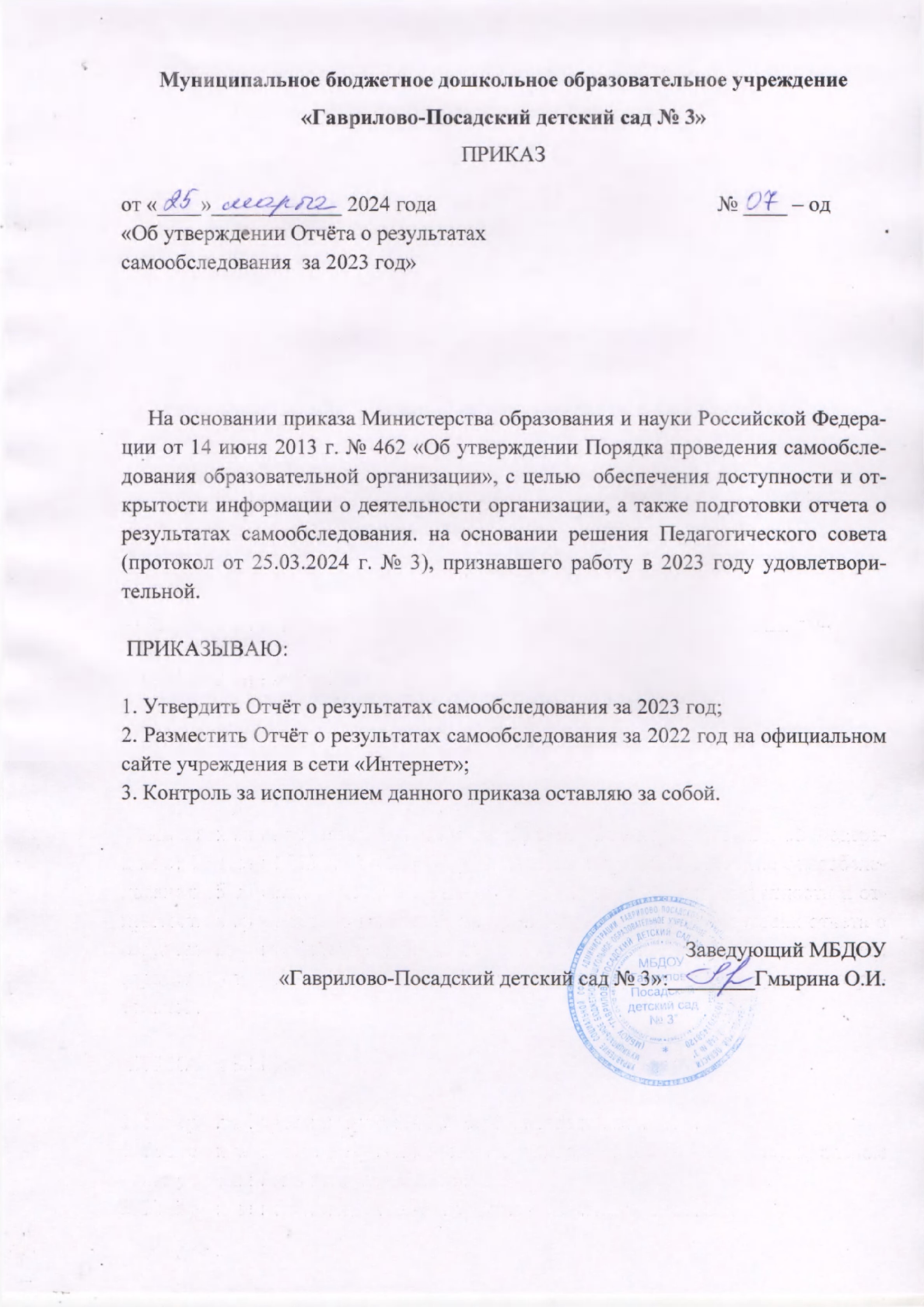 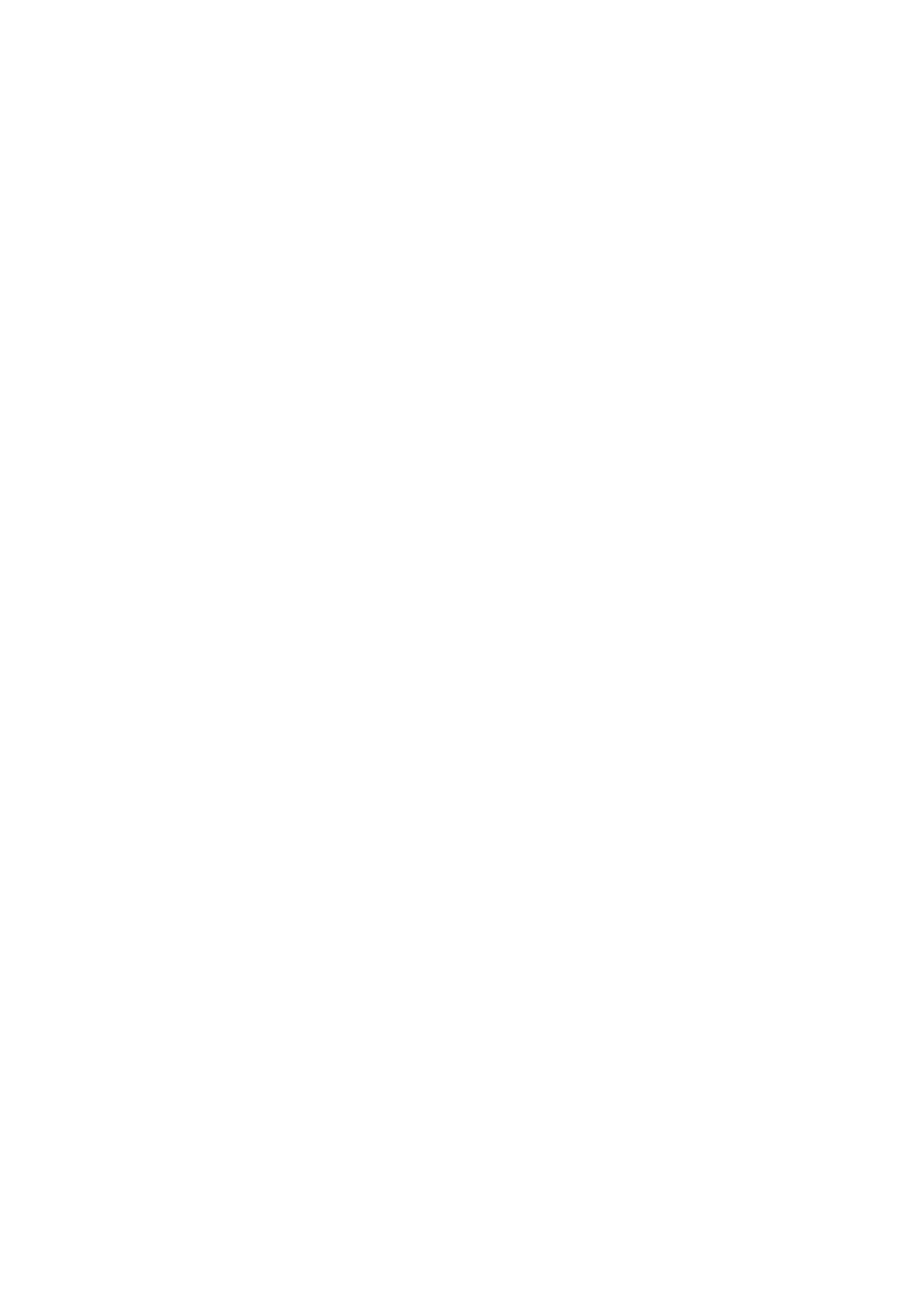 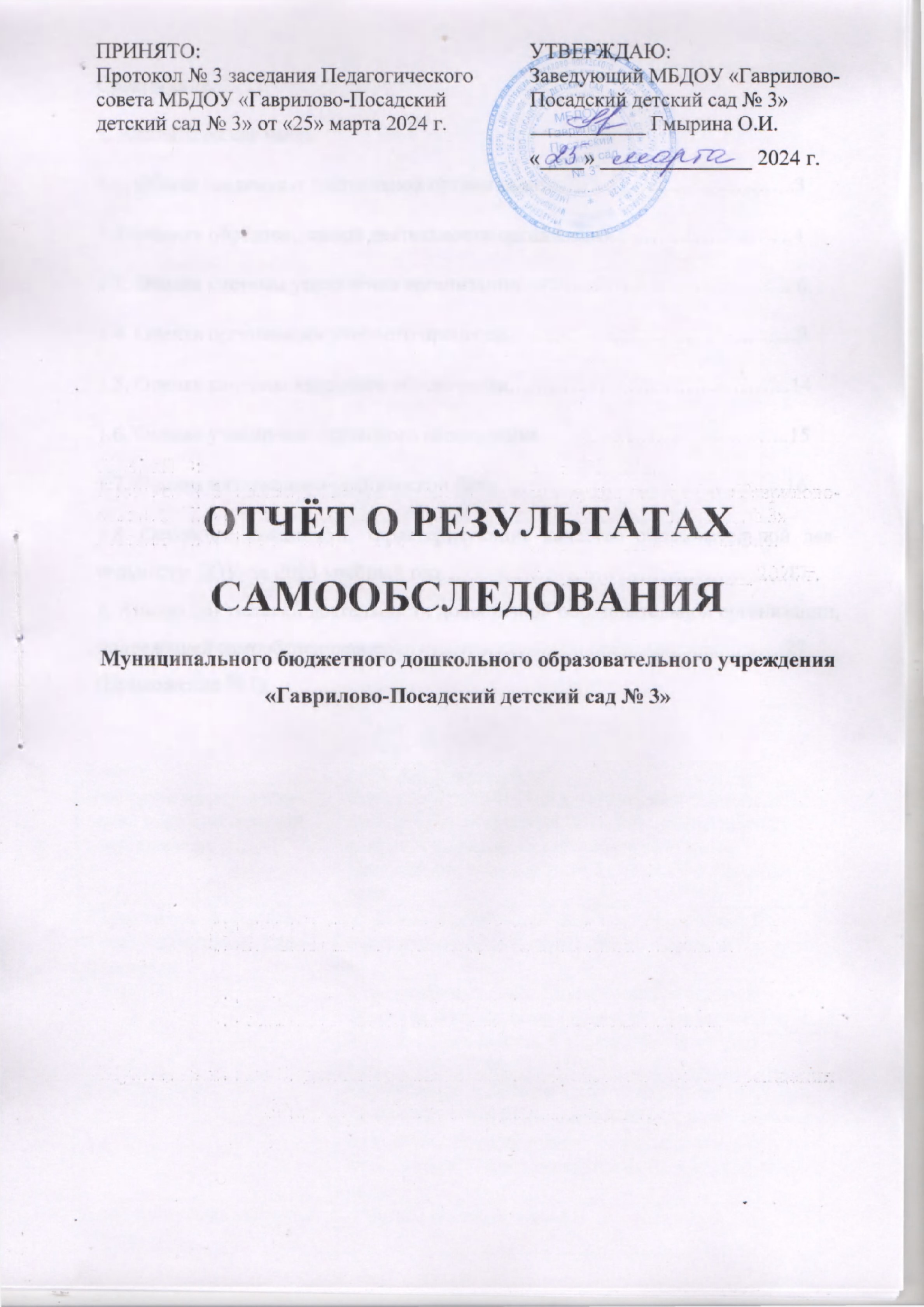 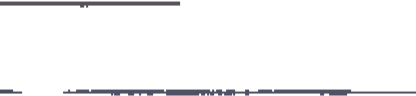 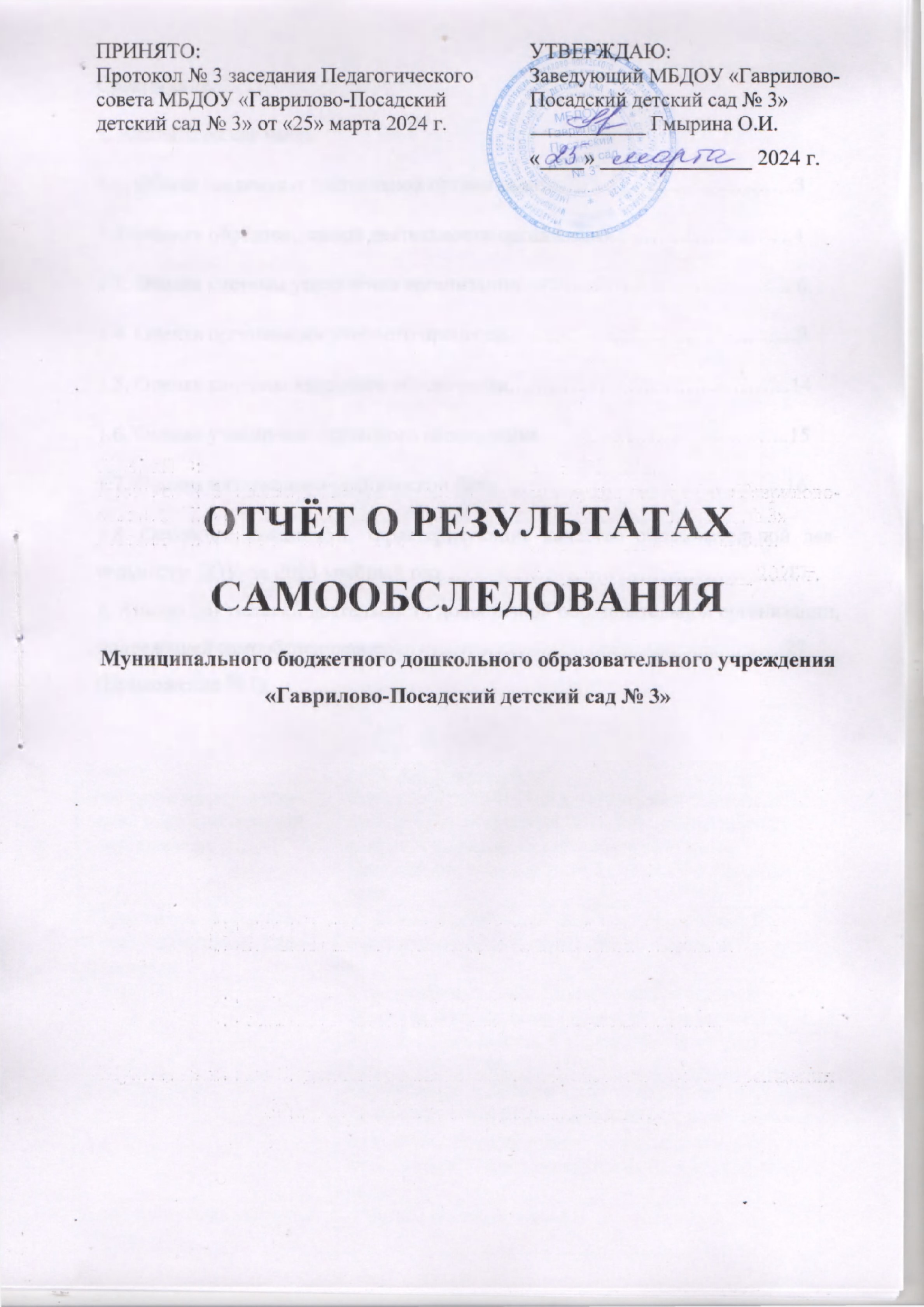 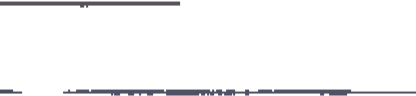 Содержание.1. Аналитическая часть.1.1. Общие сведения о дошкольной организации……………..……….……...31.2. Оценка образовательной деятельности организации……………….…. ..41.3. Оценка системы управления организации……………………………...... 61.4. Оценка организации учебного процесса…………………………….….....91.5. Оценка качества кадрового обеспечения,….……………………..………141.6. Оценка учебно-методического обеспечения………………...…………...151.7. Оценка материально-технической базы…………………………….....…161.8. Основные показатели, характеризующие качество образовательной деятельности ДОУ  за 2023 учебный год………..………………………………..172. Анализ показателей деятельности дошкольной образовательной организации, подлежащей самообследованию……………………...................................….27(Приложение №1)1. Аналитическая часть1.1. Общие сведения о дошкольной организации.1.2. Оценка образовательной деятельности организации.     Образовательная деятельность в ДОУ организована в соответствии с Федеральным законом от 29.12.2012 № 273-ФЗ «Об образовании в Российской Федерации», ФГОС дошкольного образования, СанПиН 2.4.3648-20 «Санитарно-эпидемиологические требования к организациям воспитания и обучения, отдыха и оздоровления детей и молодёжи».     Образовательная деятельность ведётся на основании утвержденной Основной образовательной программы дошкольного образования МБДОУ «Гаврилово-Посадский детский сад № 3», которая составлена в соответствии с ФГОС дошкольного образования, санитарно-эпидемиологическими правилами и нормативами, с учётом недельной нагрузки. ООП направлена на разностороннее развитие детей дошкольного возраста, с учётом их возрастных и индивидуальных особенностей, на основе индивидуального подхода к детям дошкольного возраста и специфичных для детей дошкольников видов деятельности. Методической базой основной образовательной программы являются учебно-методические комплекты программы «От рождения до школы» под редакцией Н.Е. Вераксы и парциальные программы:- программа «Основы безопасности детей дошкольного возраста» Авдеевой Н.Н., Князевой Н.Л., Стеркиной Р.Б. Программа предполагает решение важнейшей социально-педагогической задачи - воспитания у ребенка навыков адекватного поведения в различных неожиданных ситуациях.- программа «Юный эколог» С.Н. Николаевой.  Программа направлена на формирование у детей дошкольного возраста основ экологической культуры, развитие интереса к природе и воспитание бережного отношения ко всему живому на земле.- программа «Цветные ладошки» И.А. Лыковой. Программа формирует способы зрительного и тактильного обследования различных объектов для обогащения и уточнения восприятия особенностей их формы, цвета, пропорций, фактуры. - программа «Экономическое воспитание дошкольников: формирование предпосылок финансовой грамотности» А.Д. Шатовой, Ю.А. Аксёновой. Программа формирует осознанность на доступном ему уровне взаимосвязь понятий «труд – продукт – деньги» и «стоимость продукта в зависимости от его качества». - воспитателем детского сада Пожиловой Н.В. разработана программа  мягкой адаптации детей «В детский сад без слёз». Цель программы – создание благоприятных условий социальной адаптации ребёнка в условиях ДОУ, способствующих повышению его адаптационных возможностей, необходимых для дальнейшего развития. - воспитателями детского сада Шелухиной И.Г., Гришиной Е.С. разработана рабочая программа по обучению детей старшего дошкольного возраста вышиванию «Волшебная иголочка». Цель программы – создание условий для формирования основного целостного мировидения ребёнка среднего дошкольного возраста средствами проектной деятельности, формирование представлений дошкольника о народном творчестве, его составляющей-вышивке, повышение интереса детей к народному творчеству, создание предпосылок формирования практических и умственных действий.   Воспитательно-образовательная деятельность с воспитанниками предусматривает решение программных образовательных задач в совместной деятельности взрослого и детей и самостоятельной деятельности детей не только в рамках непрерывной образовательной деятельности, но и при проведении режимных моментов в соответствии со спецификой дошкольного образования, а так же осуществляется в процессе организации различных видов деятельности (игровая, коммуникативная, познавательно – исследовательская, восприятие художественной литературы и фольклора, самообслуживание и элементарный бытовой труд, конструирование, изобразительная, музыкальная, двигательная). Педагоги обеспечивают реализацию образовательной программы ДОО на соответствующем уровне. Основная задача воспитателей при конструировании педагогического процесса направлена на то, чтобы наполнить повседневную жизнь воспитанников своей группы интересными делами, проблемами, идеями. Они включают каждого ребёнка в содержательную деятельность, способствуют реализации детских интересов и жизненной активности.      Широко используются воспитателями игровые методы, поддерживающие самостоятельность и инициативу ребёнка, его творческие способности, а также следующие технологии:- технологии личностно-ориентированного взаимодействия педагога с детьми; - технологии проектной деятельности;- технологии исследовательской деятельности;- информационно – коммуникативные технологии.     Образовательный процесс дополняется использованием методической и детской литературы, содержащей познавательную информацию об окружающем мире, мире животных и растений, человеке и его деятельности и т.д. Для решения этих задач, библиотека детского сада регулярно пополняется методической литературой. Вывод: Образовательная деятельность организована в соответствии с нормативными документами и локальными актами ДОУ, на основе календарно-тематического планирования. Совместная деятельность детей и взрослых организована с учётом комплексно-тематического принципа и принципа интеграции образовательных областей. Длительность образовательной деятельности соответствует требованиям СанПин, количество занятий в неделю не превышает нормы максимальной нагрузки. 1.3. Оценка системы управления организации.     Управление ДОУ осуществляется в соответствии с действующим законодательством и Уставом ДОУ.     Управление ДОУ строится на принципах единоначалия и коллегиальности. Коллегиальными органами управления являются: Педагогический совет, Общее собрание работников. Единоличным исполнительным органом является руководитель – заведующий. Органы управления, действующие в ДОУВывод: Структура и система управления соответствуют специфике деятельности ДОУ.1.4. Оценка организации учебного процесса.1.4.1. Особенности организации образовательной деятельности.      ДОУ  работает в режиме пятидневной рабочей недели, длительность пребывания детей в детском саду составляет 10,5 часов с 07:30 до 18:00. В ДОУ функционирует 6 групп полного дня, укомплектованных из расчёта площади групповой (игровой) – для детей раннего возраста не менее 2,5 кв.м. на 1 ребёнка, в дошкольных группах не менее 2,0  кв. м. на одного ребёнка.     Реализация физического направления занимает не менее 20% общего времени занятий. Образовательная деятельность по физической культуре  проводится со всей группой в специально отведенном для этого музыкально-спортивном зале (по условиям ДОУ). Во второй группе раннего возраста  в течение адаптационного и постадаптационного периодов физкультурные занятия проводятся в группе.      Непрерывная образовательная деятельность (занятия).Расписание НОД на учебный год составляется с учётом санитарных норм. Непрерывная образовательная деятельность, требующая повышенной познавательной активности и умственного напряжения детей, проводится в первую половину дня и в дни наиболее высокой работоспособности детей (вторник, среда). Для профилактики утомления непосредственно образовательная деятельность познавательной направленности чередуется с непрерывной образовательной деятельностью художественно-эстетического и физического направлений.     Совместная образовательная деятельность и культурные практики в режимных моментах представлены в недельном расписании совместной деятельности и культурных практик в режимных моментах и направлены на развитие личности детей в различных видах детской деятельности:- двигательная деятельность,- игровая деятельность,- коммуникативная деятельность,- трудовая деятельность,- познавательно-исследовательская деятельность,- продуктивная (ИЗО) деятельность,- музыкальная деятельность,- чтение художественной литературы и фольклора.1.4.2. Анализ освоения воспитанниками ООП ДО.    Существенным аспектом в управлении качеством образования является педагогический  мониторинг. Собранные воспитателями сведения предоставляются в виде таблиц. С выходом ФГОС ДО изменились основные подходы к проведению педагогического  мониторинга. ФГОС ДО не предполагает проведение промежуточной и итоговой аттестации воспитанников на этапе дошкольного образования. Требования стандарта к результатам освоения ООП ДО представлены в виде целевых ориентиров дошкольного образования, которые в свою очередь не подлежат непосредственной оценке, в том числе в виде педагогической диагностики (мониторинга). Однако, ФГОС ДО допускает, что при реализации ООП ДО может проводится оценка индивидуального развития ребёнка. Такая оценка проводится педагогическим работником в рамках педагогической диагностики и имеет основной целью оценку эффективности педагогических действий для последующего их планирования.      Обобщенные данные мониторинга по каждой возрастной группе показывают на освоение какой образовательной области требуется обратить особое внимание и по группам и в целом по ДОУ. Анализируя и корректируя условия, созданные в ДОУ для реализации той или иной образовательной области можно существенно улучшить качество учебно-воспитательного процесса в ДОУ.      Педагогическая диагностика позволяет сделать выводы о том, насколько содержание программы обеспечивает развитие личности, мотивации и способностей детей в различных видах деятельности и охватывает основные направления развития и образования (образовательные области). По итогам текущего учебного года педагогическая диагностика позволяет сделать выводы о том, насколько содержание программы обеспечивает развитие личности, мотивации и способностей детей в различных видах деятельности и охватывает основные направления развития и образования (образовательные области).1.4.3. Оценка выпускников. В 2023 г. количество выпускников составило 25 человек. Выпускники детского сада стали учениками двух общеобразовательных школ города (№ 1, № 2).Уровень готовности к  обучению в школе на  31.05.2023 г. по результатам мониторинга Вывод: По результатам мониторинга 96 % выпускников детского сада показали средний и высокий уровень готовности к обучению в школе. Ребёнок с низким уровнем развития имеет расстройство аутического спектра.1.4.4. Сохранение и укрепление здоровья воспитанников.     Базой для реализации образовательной программы является укрепление физического и психического здоровья воспитанников, формирование у них основ двигательной и гигиенической культуры. Одно из основных направлений физкультурно-оздоровительной работы нашего ДОУ – это создание оптимальных условий для целесообразной двигательной активности детей, формирование у них необходимых двигательных умений и навыков, а также воспитание положительного отношения и потребности к физическим упражнениям.     Для организации физкультурно – оздоровительной работы имеются медицинский кабинет, спортивный зал, физкультурные уголки в группах. Для занятий с детьми в зале имеется необходимое современное оборудование. В реализации физкультурных занятий педагоги ДОУ используют индивидуальный подход к детям, следят за самочувствием каждого ребёнка, стремятся пробудить у детей интерес к занятиям, используют игровые образы.     На постоянном контроле администрации детского сада находится соблюдение санитарно-гигиенических требований к условиям и режиму воспитания детей.     В ДОУ регулярно проводится мониторинг состояния здоровья воспитанников, что важно для своевременного выявления отклонений в их здоровье. Изучение состояния физического здоровья детей осуществляется медицинской сестрой.     Для всех возрастных групп разработан режим дня с учётом возрастных особенностей детей и специфики сезона (на тёплый и холодный период года).Для детей раннего возраста впервые посещающих ДОУ разработана программа  мягкой адаптации «В детский сад без слёз» - специальный адаптационный режим. Также предусмотрены изменения в режиме на холодный период года.     Режим дня в ДОУ – это рациональная продолжительность и разумное чередование различных видов деятельности и отдыха детей в течение суток. Режим дня в разных возрастных группах разработан на основе санитарно-эпидемиологических правил и нормативов СанПиН и скорректирован с учетом ФГОС ДО к структуре основной общеобразовательной программы дошкольного образования ДОУ.     Режим дня разработан с учётом следующих принципов:- соответствие возрастным особенностям ребёнка и состояния его здоровья;- соблюдение баланса между разными видами активности детей (умственной,физической и др.), их чередование;- отведение времени для самостоятельной (нерегламентированной и регламентированной) деятельности ребёнка;- организация режима пребывания детей в детском саду (с учётом потребностей родителей, для детей в адаптационном периоде);- учёт времени пребывания воспитанника в ДОУ;- проведение мероприятий по профилактике утомления отдельных воспитанников.    В течение 2023 года в ДОУ традиционно проводился комплекс специально организованных мероприятий по улучшению физического и психического здоровья воспитанников:- утренняя гимнастика в зале и на улице;- пробуждающая гимнастика;- 3 физкультурных занятия в неделю;- физкультминутки;- оздоровительная гимнастика;- пальчиковая гимнастика;- дыхательная гимнастика;- активный отдых;- полоскание рта прохладной водой,- самостоятельная двигательная деятельность;- воздушные и солнечные ванны;- упражнения для профилактики плоскостопия;- спортивные праздники, развлечения;растирание махровой рукавичкой;массажирование иглболом.     Результаты диагностики уровня физического развития детей выявилине большую отрицательную динамику.Уровень  физической подготовленности  воспитанников 4 – 7 летВывод: увеличилось количество воспитанников с высоким уровнем физической подготовленности. За счёт увеличения количества воспитанников с высоким уровнем физической подготовленности, уменьшилось количество воспитанников со средним уровнем развития. На одного ребёнка увеличилось количество  детей с низким уровнем физической подготовленности. Основные показатели физического развития воспитанников Вывод: Значительно уменьшилось количество воспитанников имеющих нормальное физическое развитие. Это связано с тем, что почти на 2/3 увеличилось количество детей высокого роста. На треть уменьшилось количество детей, имеющих избыток массы тела. В количественном соотношении детей с дефицитом массы тела осталось на предыдущем уровне.       Медицинское обслуживание воспитанников ДОУ осуществляется в медицинском блоке.     Медицинский блок включает в себя медицинский и процедурный кабинеты,  санузел. Медицинский блок оснащён необходимым медицинским инструментарием, набором медикаментов. Медицинской  сестрой ДОУ ведётся учёт и анализ общей заболеваемости воспитанников, анализ простудных заболеваний.Медицинской сестрой  ДОУ проводится:  осмотр детей во время утреннего приёма;  антропометрические замеры;  анализ заболеваемости 1 раз в месяц, в квартал, 1 раз в год;  ежемесячное подведение итогов посещаемости детей;  лечебно-профилактические мероприятия в ДОУ:        С-витаминизация третьего блюда.     Ежегодно проводятся углубленные осмотры детей врачами-специалистами подготовительной к школе группы.     Вывод: Практически все показатели уменьшились. Это связано с уменьшением количества детей раннего возраста в ДОУ. 1.5. Оценка качества кадрового обеспечения.ДОУ укомплектован педагогами на 94 процента согласно штатному расписанию. Всего работает 19 человека. Педагогический коллектив ДОУ насчитывает 7 специалистов. Несколько лет на вакансии находится ставка музыкального руководителя. Соотношение воспитанников, приходящихся на 1 взрослого:− воспитанник/педагоги – 14,7/1;− воспитанники/все сотрудники – 5,4/1.     В 2023 году один педагог был аттестован на соответствие занимаемой должности. В настоящее время в ДОУ работают 5 педагогов с высшей квалификационной категорией.     Один воспитатель продолжает проходить обучение в «Юрьев-Польском гуманитарно-индустриальном колледже» по педагогической специальности. Один педагог проходит переподготовку в ООО «Центр непрерывного образования и инноваций» г. Санкт-Петербург.     В Детском саду работает 7 педагогов. Пятеро из них имеют высшую квалификационную категорию, что составляет 71 % от общего числа педагогов, двое воспитателей аттестованы на соответствие занимаемой должности.Диаграмма с характеристиками кадрового состава ДОУОб ИКТ-компетенциях педагоговАнализ данных, полученных на основе наблюдения и опроса воспитателей по применению ими информационных и дистанционных технологий в образовательной деятельности, в том числе и дополнительном образовании, показал, что педагоги по прежнему испытывают существенные трудности, связанные с отсутствием необходимых компетенций. Повышение квалификацииРезультаты анализа направлений и тематики дополнительных профессиональных программ (повышение квалификации), которые освоили воспитатели Детского сада за три последние года, показывают, что все они по профилю педагогической деятельности. В 2024-2025 учебном  году при наличии должного финансирования,  предусмотреть обучение педагогов ДОУ по тематическим дополнительным профессиональным программам (повышение квалификации), направленных на формирование/совершенствование ИКТ-компетенций, повышение компьютерной грамотности для последующего обеспечения качества образовательной деятельности с применением дистанционных образовательных технологий.1.6. Оценка учебно-методического обеспечения.      В ДОУ созданы необходимые условия для организации образовательной деятельности. Методический кабинет ДОУ оснащен персональным компьютером с выходом в интернет, оборудованием для копирования, сканирования, распечатки материалов. С введением ФГОС ДО методический кабинет пополняется новой учебно-методической литературой, демонстрационным материалом и наглядными пособиями в соответствии с ООП ДОУ, формируется программно-методическое обеспечение.     Большая часть методических пособий изготовлена руками педагогов.      Собран фонд методической, художественной, обучающей литературы для родителей, которая активно используется в течение года.     Официальный сайт детского сада функционирует по адресу МКДОУдетский сад3.образование-гавриловпосад.РФ. Структура и содержание сайта выстроены в соответствии с актуальными современными требованиями. Обновление информации на сайте происходит не реже 1-2 раз в неделю.1.7. Качество материально-технической базы.     ДОУ открыт после реконструкции в 2001 году с соблюдением всех норм. Здание кирпичное, имеет два этажа,  центральное отопление, канализацию, сантехническое оборудование в хорошем состоянии.     Содержание всех пространственных зон предметно-развивающей среды ДОУ подчинено одной главной цели - развитию способности мыслить избирательно и продуктивно, а также соответствует основной задаче - всестороннему развитию ребёнка: развитию его мотивационной сферы, интеллектуальных и творческих сил, качеств личности.      За каждым помещением ДОУ закреплён ответственный сотрудник, который следит за соблюдением санитарных норм, техники безопасности. Педагоги ДОУ активно занимаются пополнением предметно- развивающей среды - изготовлением игр, пособий, практических материалов для работы с детьми.     Предметно-развивающая среда ДОУ организуется в соответствии с ФГОС ДО. Развивающая предметно-пространственная среда ДОУ характеризуется:      содержательностью и насыщенностью,      трансформируемостью,      полифункциональностью,      вариативностью,      доступностью,      безопасностью.При организации среды учитываются:возрастные особенности развития детей;индивидуальные особенности, склонности и предпочтения ребенка;динамичность среды, предполагающая смену деятельности детьми в соответствии с их запросами;использование вариативных методов и приёмов обучения в динамичной среде.1.8 Основные показатели, характеризующие качество образовательной деятельности ДОУ в 2023 году.1.8.1. Содержание педагогической деятельности:Развивать речевую активность у дошкольников через использование всех компонентов устной речи в различных формах и видах детской деятельности. Создать условия для формирования у дошкольников основ гражданственности, патриотических чувств и уважения к прошлому, настоящему и будущему на основе изучения традиций, художественной литературы, культурного наследия большой и малой Родины. Повысить компетенции педагогических работников в вопросах применения ФОП ДО; продолжать повышать уровень профессиональной компетенции педагогов через использование активных форм методической работы: обучающие семинары, вебинары, открытые просмотры, мастер-классы. Совершенствовать единое педагогическое пространство семьи и ДОУ по формированию здорового образа жизни и основ безопасности и жизнедеятельности, расширить комплекс профилактических и оздоровительных мероприятий и оптимизировать здоровье-сберегающие технологии во всех направлениях развития и обучения детей.1.9.2. Формы работы:Традиционные:тематические педсоветы;теоретические семинары;семинары-практикумы;дни открытых дверей;повышение квалификации;работа педагогов над темами самообразования;открытые мероприятия и их анализ;участие в конкурсах;организация консультативной подготовки педагогов.Инновационные:«Методические портфолио педагогов»;мастер-классы;игровые программы квест, фестиваль для педагогов и детей;проектная деятельность.     Для решения поставленных задач коллективом ДОУ были организованы и проведены 4 педсовета:- Установочный. «Итоги летней оздоровительной работы.  Планирование деятельности детского сада в новом учебном году с учетом ФГОС и ФОП ДО» (август 2023 г.);- Тематический. «Развитие речевой активности у дошкольников через использование всех компонентов устной речи в различных формах и видах детской деятельности» (ноябрь 2023 г.);- Тематический. «Духовно-нравственное и патриотическое воспитание в ДОУ в условиях реализации ФГОС ДО, ФОП ДО» (март 2024 г.);- Итоговый «Оценка деятельности педагогического коллектива за 2023-2024 учебный год» (май 2024 г.)В рамках самообразования воспитатели всех возрастных групп реализуют  педагогические проекты, направленные на разностороннее развитие детей:«Приобщение детей к здоровому образу жизни» - Боброва Е.А.;Развитие связной речи детей дошкольного возраста (старшая группа)»- Гришина Е.С.;«Пальчиковые игры – основа развитие речи и мелком моторики у дошкольников »- Фролова О.А.;«Сказкотерапия как средство формирования развития речи детей 3-4 лет» - Комарова С.М.;«Дидактическая игра, как форма обучения детей раннего возраста»- Гмырина Н.А.;«Организация изобразительной деятельности в подготовительной группе» - Лепешкина С.Г.;Участие в муниципальных методических объединениях:Открытое занятие по нетрадиционной технике рисования Файларт  «Снежные комочки»  во второй группе раннего возраста – воспитатель Гмырина Н.А.Участие в районном конкурсе «Педагог года 2023», победитель в номинации «Педагог дошкольного образования» – воспитатель Гмырина Н.А..Участие в областных и всероссийских  методических объединениях:- Педагоги ДОУ прошли курс обучения в рамках федерального проекта «Укрепление общественного здоровья» национального проекта «Демография» по санитарно-просветительской программам: «Основы здорового питания (для детей дошкольного возраста)», «Проведение мероприятий родительского контроля». Награждения и достиженияВоспитатель Гмырина Н.А. награждена Почётной грамотой заместителя Главы администрации, начальника Управления социальной сферы за участие в номинации «Педагог дошкольного образования» в муниципальном этапе конкурса «Педагог года 2023».Достижения воспитанников и педагогов отмеченыграмотами и дипломами.Мероприятия и конкурсы, в которых участвовало ДОУ в  2023 году.а) муниципальныеРайонный конкурс на лучший костюм «Осенний подиум»:- номинация «Фруктово-ягодный букет» Пуцина Екатерина, Гришина Милана, Лазарева Вероника, Базарова Милана, Пробичева Настя, Захаров Серёжа, Ефремова Ева, Илларионов Матвей, Хохлова Кристина, Хохлов Слава – участие;- номинация «Овощная грядка» Гришин Никита, Запятов Дима, Костромин Артём, Боброва Е.А., – участие.Районный конкурс «Спасибо маме говорю»:- номинация «Открытка-сувенир» Кулакова Влада, Савельева Василиса, Женихова Катя, Медникова Даша, Костромин Артём, Петров Арсений, Фролов Ни-колай – участие.- номинация «Рисунок» Гришин Никита – 1 место, Муравьёва Тая, Савельева Василиса, Лазарева Вероника, Горелов Петя – участие;- номинация «Фотография» Иванов Егор, Муравьёва Тая, Ефремова Ева – 1 место. Савельева Василиса, Солонникова Настя-участие- номинация «Лучшее литературное произведение» Савельева Василиса, Кожина Милана, Пареньков Костя , Хохлова Кристина, Горелов Петя – участие.Районный конкурс ёлочных игрушек «Новогоднее чудо 2023»:- номинация «Символ года 2023» Хохлова Кристина – 1 место. Шмелева Мария, Мигунова Валерия – участие;- номинация «Стандартная» Гмырина Полина – 3 место. Савельева Василиса, Пареньков Костя, Хохлова Кристина – участие;- номинация «Сказочный персонаж» Лазарева Вероника – 1 место. Королёва Лиза – участие.- номинация «Гирлянда» Кулакова Влада – 1 место, Хохлова Кристина – участие.Районной творческий конкурс «С Днём рождения Дедушка Мороз» Савельева Василиса – 2 место,  Конькова София – 2 место, Петров Арсений – 1 место,  Хохлова Кристина – 1 место, Горелов Петя – 2 место, Илларионов Матвей – 3 место, Черняева Маша, Базарова Милана, Лазарева Вероника, Бурдукова Стефания, Орлова Варя – участие.Районная акция фронтовая открытка #Мывместе – Блинова Дарина, Медникова Даша, Поцелув Кирилл, Кулаков Семён, Захаров Серёжа,  Кулакова Влада, Кулаков Стас, Савельева Василиса, Орлова Варвара, Петров Арсений, Мягкова Милана, Хохлова Кристина, Митрофанова Марина.Районный конкурс интеллектуальной игры «Битва умов»  Фролова О.А., Назарова Ю.С., Гмырина Н.А., Гришина Е.С.- 1 место.Районный 7 Фольклорно-экологический фестиваль «Русский сенокос» Ратахин И.А. – 1 место.Муниципальное бюджетное учреждение дополнительного образования Центр детского творчества № 4 Ивановское отделение Союза охраны птиц России областная акция «Покормите птиц зимой»: - номинация «Кормушка для пичужки» Савельева Василиса, Алексеев Артём, Суворов Ваня, Рябков Кирилл, Захаров Серёжа, Хохлова Кристина, Горелов Петя, Кулаков Семён, Бурдукова Стеша – участие;- номинация «Валентинки для птиц» Савельева Василиса, Запятов Дима, Хохлова Кристина, Пареньков Костя, Шмелева Маша, Черняева Маша, Ефремова Ева – участие;- номинация «Пернатые гости» Савельева Василиса, группа «Дельфинчики»,   Хохлова Кристина, Гмырина Полина – участие;- номинация «Кинокормушка» Кулаков Семён, Пробичев Миша – участие;- номинация «Птичка методичка» Комарова С.М., Лепешкина С.Г. – участие.Районный конкурс интеллектуальной игры «MAGIC квиз» – Комарова С.М., Лазарева К.Э., Исакова О.М., Фролова О.А., Гмырина Н.А., Назарова Ю.С. – 3 место. Районный фестиваль тюбинга «Ватрушки-шоу» – Комарова С.М., Боброва Е.А., Гришина Е.С., Фролова О.А., Сосина Т.В., Трофимов Артём, Вислобоков А.А., Назарова Ю.С. – 2 место.Муниципальный конкурс семейной фотографии по федеральной программе «Разговор о правильном питании»:- номинация «Любимое блюдо литературного героя:«Каша из топора» – лауреат Кулаков Семён;«Лиса и журавль» – лауреаты Гмырина Полина, Пробичев Михаил;«Три медведя» – Алёша Лобов, Шмелева Маша, Гришин Никита;«Красная шапочка» - Гмырина Полина.Златошвейка:- коллекция «Камуфляжное ассорти» – 1 место группа «Дельфинчики»;- коллекция «Дети войны» – 1 место группа «Абвгедейка»;- коллекция «Военный костюм» – 1 место группа «Пчёлка»;- коллекция «Ты морячка, я моряк» – 3 место группа «Пчёлка».Районная игра «Рекорды победы» –  Комарова С.М., Боброва Е.А., Гришина Е.С., Гмырина Н.А., Назарова Ю.С. –  III место.б) региональные:Акция ко Дню Защитника Отечества «Открытка солдату» Гмырина Полина, Кожина Милана, Кулаков Семён, Мусин Артём, Суворова Саша, Лазарева Вероника, Базарова Милана, Ефремова Ева – участие. XII Областной фестиваль детского творчества «Светлый праздник»:- номинация «Художественное творчество», работа «Храм в пасхальном убранстве» Савельева Василиса, Лазарева Вероника, Костромин Артём, Алексеев Артём, Пареньков Костя, Горелов Петя, Илларионов Матвей, Кожина Милана работа « Праздник Пасхи» Ефремова Ева – участие; - номинация «Литературное творчество», работа «С праздником Пасхи» Кулаков Семён, Пробичев Миша – участие.Региональный конкурс рисунков «Путешествие в космос-моя мечта» Шмелева Мария, Кулаков Семён, Лобов Алёша – участие.в) федеральные:Детско-юношеская патриотическая акция «Рисуем Победу-2023» посвященная славному Ратному и гражданскому подвигу поколения победителей:- номинация «Рисуем и помним Великую Победу», работа «Голубь» Кожина Милана, Лазарева Вероника , Костромин Артём, Женихова Катя – участие- номинация «Наследники Великой Победы», работа «Возложение цветов на 9 мая» Савельева Василиса, Митрофанова Марина, Хохлова Кристина – участие.IV всероссийский конкурс семейного творчества «Рисуем с детьми вечный огонь» Савельева Василиса, Шмелева Мария, Лазарева Вероника, Хохлова Кристина, Кожина Милана, Ефремова Ева, Халилова Ева – участие .г) всероссийские дистанционные конкурсы: Для педагогов:всероссийская  блиц-олимпиада «НОВОЕ ДРЕВО» - «Занятия по лепке» - 1 место Комарова С.М.;всероссийская блиц – олимпиада «Время знаний» - «Как достичь взаимопонимания с ребёнком?»» - 1 место Комарова С.М.;всероссийская блиц – олимпиада «Время знаний» - «Диагностика дошкольников» - 1 место Фролова О.А.; «Основные требования по организации пожарной безопасности в ДОУ» - 1 место Фролова О.А.;блиц-олимпиада для педагогов «Горизонты педагогики» - «Система мониторинга индивидуального развития детей дошкольного возраста» - 3 место Назарова Ю.С.;блиц-олимпиада для педагогов «Горизонты педагогики» - «Формирование культуры безопасного поведения» - 3 место Назарова Ю.С.;всероссийская блиц – олимпиада «Время знаний» - «Дидактические игры как средство развития дошкольников» - 2 место Боброва Е.А.;всероссийский конкурс «Доутесса» - «Занятие по лепке» - 2 место Боброва Е.А.;блиц-олимпиада для педагогов «Горизонты педагогики» - «Педагогическая организация игровой деятельности дошкольников» - 3 место Гмырина Н.А.;международная интернет олимпиада «Солнечный свет» - «Дошкольное образование по ФГОС» - 1 место Гмырина Н.А.;всероссийский дистанционный конкурс для детей и педагогов «Цветик – семицветик» - блиц-олимпиада «Как достичь взаимопонимания с ребёнком» -3 место Сосина Т.В.;блиц-олимпиада для педагогов «Горизонты педагогики» - «Развитие интегративных качеств дошкольника» - 2 место Сосина Т.В.;международная педагогический портал «Солнечный свет» - конкурс костюмов «Госпожа осень» - 1 место Гришина Е.С.;всероссийский конкурс «Доутесса» - «Основы психолого-педагогического взаимодействия участников образовательного процесса» - 2 место Пожилова Н.В., « Правовое воспитание дошкольников» - 2 место Пожилова Н.В.;международный и всероссийский конкурс для детей и педагогов «Время знаний» - всероссийская блиц-олимпиада «Формирование самостоятельности у детей дошкольного возраста» - 1 место Комарова С.М;международный и всероссийский конкурс для детей и педагогов «Время знаний» - всероссийская блиц-олимпиада «Как достичь взаимопонимания с ребёнком?» - 1 место Комарова С.М;творческий центр «Светлячок» - международный конкурс  дизайна окон к Новому Году «Морозное кружево» - 1 место Комарова С.М.;всероссийская олимпиада «Воспитателю.ру» - «Игровая деятельность» - 1 место Боброва Е.А.;всероссийский конкурс «Доутесса» - «Воспитание культурно-гигиенических навыков у дошкольников» - 1 место Боброва Е.А.;всероссийская олимпиада «Воспитателю.ру» - «Здоровьесбережение в ДОУ» - 1 место Гришина Е.С.;всероссийская олимпиада «Воспитателю.ру» - «Развитие речи» - 1 место Гришина Е.С.;всероссийский дистанционный конкурс для детей и педагогов «Цветик – семицветик» - конкурс «Зимнее настроение» название работы «Весёлые снеговики» - 1 место Гришина Е.С.;всероссийский конкурс «Доутесса» - блиц - олимпиада «Адаптация детей раннего возраста к условиям дошкольной организации» - 2 место Сосина Т.В.;творческий центр «Светлячок» международный конкурс  дизайна окон к Новому Году «Морозное кружево» - 3 место Сосина Т.В.;всероссийское объединение педагогических открытий и развития по информационным технологиям «Дом педагога» олимпиада «Игровая форма занятия в ДОУ» - 2 место Гмырина Н.А.; олимпиада «Экология и мы» - 3 место Гмырина Н.А.;всероссийский конкурс «Альманах воспитателя» - «Информационные технологии в дошкольном образовании» - 1 место Назарова Ю.С., «Можно ли избежать детской агрессии» - 1 место Назарова Ю.С..Для детей:всероссийский конкурс детских рисунков «Высшая школа делового администрирования» по теме: «Солнечное лето» - 1 место Пуцина Катя;всероссийский конкурс детских рисунков «Высшая школа делового администрирования» - «Подари улыбку папе» - 1 место Шмелева Мария;всероссийский конкурс детских рисунков «Высшая школа делового администрирования» - «Пернатые непоседы» - 1 место Гришина Милана;всероссийский конкурс детских рисунков «Высшая школа делового администрирования» - «Зимний спорт» - 1 место Иванов Егор;всероссийский творческий конкурс «Время знаний», в номинации декоративно-прикладного творчества «Новогодний зайчик» - 1 место Лепешкина Вика;международный педагогический портал «Солнечный свет» - декоративно-прикладное творчество «Осенний букет» - 1 место Ефремова Ева; «Снеговик» - 1 место Петров Арсений;международный педагогический портал «Солнечный свет» - декоративно-прикладное творчество «Дворик мельника» - 1 место Илларионов Матвей;Всероссийский конкурс «Изумрудный город»:- номинация «Новогодняя сказка» - «Рождественский ангел» - 1 место Лобов Даниил;- номинация «Новогодний сундучок» - название работы «Символ года» - 1 место Вислобоков Артём.высшая школа делового администрирования  Всероссийский конкурс детских творческих работ «Из конструктора я соберу» - «Грузовик» - 1 место Лобов Алексей;высшая школа делового администрирования  Всероссийский конкурс детских творческих работ «Чудесный день весны», название работы: «Корзинка цветов» - 1 место Гмырина Полина;всероссийский конкурс детских рисунков «Высшая школа делового администрирования» по теме: «Полёт в космос», - 1 место Пареньков Костя;всероссийский конкурс детских рисунков «Высшая школа делового администрирования» по теме: «Замечталась» - 1 место Хохлова Кристина;всероссийский конкурс детских рисунков «Высшая школа делового администрирования» по теме: «Зимний спорт» - 1 место Иванов Егор;всероссийский конкурс детских рисунков «Высшая школа делового администрирования» по теме: «Бескрайний космос» - 1 место Гришин Никита;международный педагогический портал «Солнечный свет» - декоративно-прикладное творчество «Фантастические животные» - 1 место Максимов Егор;  «Бескрайний космос» - 1 место Вислобоков Артём;информационно-образовательный портал «Центр развития образования, творчества и культуры «Радуга талантов» - всероссийский творческий конкурс для детей в номинации «9 мая День Великой Победы» - 1 место Ефремова Ева;всероссийский информационно-образовательный портал «Академия педагогических проектов РФ» в номинации «Светлый праздник-Святая Пасха» - 1 место Ефремова Ева.Всероссийские викторины, олимпиады:всероссийская олимпиада «Цветик-семицветик» - «Моя любимая семья» -  1 место Кулаков Семён;всероссийская викторина «Время знаний» - «Подготовка животных к зиме» - 1 место Поцелуев Кирилл;всероссийская олимпиада «Цветик-семицветик» - «Викторина о деревьях» - 1 место Кожина Милана;всероссийская олимпиада «Цветик-семицветик»-«Что я знаю о России» -  1 место Ратахин Даниил;всероссийская олимпиада «Цветик-семицветик»-«Здоровье и безопасность» - 1 место Медникова Даша;всероссийская олимпиада «Цветик-семицветик»-«Экологическая викторина» - 1 место Халилова Ева;всероссийская викторина «Время знаний»-«Как зимуют звери в лесу?» - 1 место Медникова Даша;всероссийская викторина «Время знаний»-«Зимушка-зима» - 2 место  Халилова Ева;всероссийская научно-познавательная викторина с международным участием «Дети цветы жизни» в номинации «Узнай сказку» - 2 место Захаров Серёжа;всероссийский центр информационных технологий «Интеллект» - всероссийская викторина «Животные и их детёныши» - 3 место Базарова Милана;всероссийская олимпиада «Цветик-семицветик»-«Мои первые сказки» - 3 место Стахорская Кира;образовательный онлайн проект STUDY LIVE - всероссийская викторина «Чья мама?» - 1 место Пареньков Костя;всероссийская олимпиада «Цветик-семицветик»-«Репка» - 2 место Суворова Вера;всероссийская олимпиада «Цветик-семицветик» - «Колобок» - 2 место Вислобоков Артём;центр интеллектуальных и творческий состязаний «Мир конкурсов лидер» всероссийская викторина «Наша Родина Россия» - 2 место Мусин Артем;центр интеллектуальных и творческий состязаний «Мир конкурсов лидер» международная олимпиада по математике «Взлет» - 2 место Поцелуев Кирилл;высшая школа делового администрирования всероссийская онлайн-викторина для дошкольников  «Животные наших лесов» - 1 место Хохлова Кристина;всероссийский центр проведения и разработки интерактивных мероприятий «Мир педагога» викторина «ПДД» - 1 место Горелов Петя;всероссийская викторина «Время знаний»-«Зимующие птицы» - 1 место  Стахорская Кира;всероссийская викторина «Время знаний»-«Колобок» - 3 место Мягкова Милана;всероссийская викторина «Время знаний»-«Репка» - 2 место Мягкова Милана;высшая школа делового администрирования всероссийская онлайн-викторина для дошкольников  «В гостях у сказки» - 1 место Медникова Даша;высшая школа делового администрирования всероссийская онлайн-викторина для дошкольников  «Что я знаю о себе» - 1 место Медникова Даша.Публикации в СМИ:«Рождество Христово в детском саду» - 21.01.2023 г.;«Книга-лучший друг» - 25.02.2023 г.;«Самый нежный праздник» - 18.03.2023 г.;«Спасибо за Ваш нелёгкий труд» - 18.03.2023 г.;«Герои великих побед» - 08.04.2023 г.;«Каша из топора и многое другое» - 08.04.2023 г.;«День эколят в детском саду» - 29.04.2023 г.;«И снова май, цветы, салют и слёзы» - 20.05.2023 г. «Новая Федеральная образовательная  программа» - 10.06.2023 г.;«До свидания, детский сад!» - 01.07.2023 г.;«Детский сад для детей - это второй дом, а воспитатель - вторая мама» 08.07.2023 г.«Золотая осень в гости к нам пришла» - 11.11.2023 г.«Открытка для любимой мамы» - 02.12.2023 г.  Публикации в СМИ (интернет – ресурсы):международный педагогический портал «Солнечный свет» - конспектзанятия по рисованию в младшей группе «Высокий новый дом» - Комарова С.М.;всероссийский образовательный портал «Завуч» - сценарий мероприятия «Зимние забавы» - Комарова С.М.;всероссийский образовательный портал «Завуч» - сценарий мероприятия «Путешествие в страну дорожных знаков» - Комарова С.М.;международный педагогический портал «Солнечный свет» - сценарий осеннего праздника «Осенний переполох», сценарий новогоднего праздника «Приключение Бабы Яги и Лешего», конспект занятия «Зимние забавы», «Пожарная безопасность», «Что ж такое Новый год» - Фролова О.А.;международный педагогический портал «Солнечный свет» - конспект занятия «Ребята давайте жить дружно», сценарий «Ладушки, ладушки мы вас любим дедушки и бабушки», сценарий «В стране дорожных знаков» - Назарова Ю.С.;информационо – образовательный ресурс «Шаг вперёд» - «Сценарий праздника на 9 мая в подготовительной к школе группе», «Сценарий осеннего праздника во второй младшей группе Волшебница Осень», проект «Пожарная безопасность», сценарий новогоднего утренника «Весело, весело встретим Новый год» - Боброва Е.А.;всероссийский образовательный портал «Педагоги России» - сценарий праздника на 23 февраля - Боброва ЕА.;международный педагогический портал «Солнечный свет»: статья «Физкультурный досуг в зимнем лесу», «Накорми зайку овощами», «Дикие животные» - Гмырина Н.А.;всероссийский образовательный портал «Завуч» - публикация сценария праздника «Здравствуй, лето!» - Комарова С.М;всероссийский образовательный портал «Завуч» - публикация сценария праздника «День эколят» - Комарова С.М;всероссийский образовательный портал «Завуч» - публикация сценария праздника «Покормите птиц зимой» - Комарова С.М;международное  образовательное издание «Шаг вперёд» - сценарий развлечения по ПДД во второй младшей группе  «Путешествие в страну правил дорожного движения» - Боброва Е.А.;международное  образовательное издание «Шаг вперёд» - сценарий утренника во второй младшей группе  «Солнышко в гостях у ребят» - Боброва Е.А.;международный каталог для учителей и педагогов  «Конспекты уроков» -   технологическая карта ООД по развитию речи для средней группы на тему «Весна пришла» Боброва Е.А.;международный педагогический портал «Солнечный свет» - конспект занятия «Правила безопасности на дороге», сценарий выпускного «Мы лучшие», конспект занятия «Соблюдайте пожарную безопасность» - Фролова О.А.;международный педагогический портал «Солнечный свет» - конспект занятия «К нам в гости солнышко пришло», статья «Учим мыть руки и умываться», конспект занятия «Петушок и его семья» - Гмырина Н.А.;международный педагогический портал «Солнечный свет» - сценарий «8 марта», сценарий  «23 февраля», сценарий «День смеха» - Назарова Ю.С.2. Анализ показателей деятельности ДОУ, подлежащей самообследованию.(Приложение №1) Утверждено приказом Министерства образования и науки Российской Федерации от 10 декабря . N 1324ПОКАЗАТЕЛИ ДЕЯТЕЛЬНОСТИ ДОШКОЛЬНОЙ ОБРАЗОВАТЕЛЬНОЙ ОРГАНИЗАЦИИ, ПОДЛЕЖАЩЕЙ САМООБСЛЕДОВАНИЮПолное наименование учрежденияМуниципальное бюджетное дошкольное образовательное учреждение «Гаврилово-Посадский детский сад № 3»  (далее - ДОУ)Дата созданияЗдание построено в 1981 году. ДОУ создано после реконструкции в 1995 году приказом районного  отдела образования № 99 от 19.07.1995 г.УчредительУправление социальной сферы Администрации Гаврилово-Посадского муниципального района Ивановской областиПрава юридического лицаСвидетельство о государственной регистрации права 37 – СС № 182539. Свидетельство о постановке на учет юридического лица в налоговом органе серия 37 № 001558068 с присвоением ИНН/ККП  3709004160/370901001. Свидетельство о внесении записи в Единый государственный реестр юридических лиц серия 37 № 001490754 за государственным регистрационным номером 2123704009185, основной государственный регистрационный номер 1023701458120.Юридический адрес (место нахождения):155000, Ивановская область, г. Гаврилов Посад, пос. 9 Января, д. 5Контактная информацияЗаведующий Гмырина Ольга ИеронимовнаКонтактная информацияЗаведующий хозяйством Берендеева Елена ВитальевнаКонтактная информацияМедицинская сестра Корнилова Ольга МихайловнаКонтактная информацияТелефон: 8 (49355) 21164E-mail:gpdetsad3@yandex.ruЛицензия на осуществление образовательной деятельностиСерия 37Л01 № 0001098, регистрационный № 1557 дата выдачи 24 февраля 2016 года, выдана Департаментом образования Ивановской областиПриложение к лицензии № 1557 от 24 февраля 2016 года Лицензия на осуществление медицинской деятельности№ ЛО-37-01-000822 от 26.11.2013 г., выдана Департаментом здравоохранения Ивановской областиУставУтверждён приказом Управления социальной сферы Администрации Гаврилово-Посадского муниципального района  Ивановской области от 15.05.2019 г № 44Режим работыПятидневная рабочая неделя - с 08.30 до 18.00 Выходные дни - суббота, воскресенье, дополнительные выходные, праздничные дни, установленные в соответствии с законодательством Российской Федерации.Структура и количество группГруппы полного дня - 5Количество мест и воспитанников, наполняемость группВсего 103 воспитанника 1 младшая группа – 17 человек; 2 младшая группа – 21 человек; средняя группа – 21 человек; старшая группа – 21 человек; подготовительная группа – 23 человека.Основное направление деятельности ДОУДеятельность направлена на формирование общей культуры дошкольников, разностороннее развитие детей, с учетом их возрастных и индивидуальных особенностей, в том числе достижения воспитанниками уровня развития, необходимого и достаточного для успешного освоения ими образовательных программ  дошкольного образования, на основе индивидуального подхода к детям и специфичных для детей дошкольного возраста видов деятельности.Образовательный ценз педагоговВ ДОУ работают 7 педагогов, 5 из них имеют высшую категорию, 2 аттестованы на соответствие должности.К работе с детьми привлечены специалистыВоспитателиПриоритетные задачи на следующий годОпределены в Годовом плане ДОУ  на 2023-2024 учебный год:1. Развивать речевую активность у дошкольников через использование всех компонентов устной речи в различных формах и видах детской деятельности. 2. Создать условия для формирования у дошкольников основ гражданственности, патриотических чувств и уважения к прошлому, настоящему и будущему на основе изучения традиций, художественной литературы, культурного наследия большой и малой Родины. 3. Повысить компетенции педагогических работников в вопросах применения ФОП ДО - продолжать повышать уровень профессиональной компетенции педагогов через использование активных форм методической работы: обучающие семинары, вебинары, открытые просмотры, мастер-классы. 4. Совершенствовать единое педагогическое пространство семьи и ДОУ по формированию здорового образа жизни и основ безопасности и жизнедеятельности, расширить комплекс профилактических и оздоровительных мероприятий и оптимизировать здоровье-сберегающие технологии во всех направлениях развития и обучения детей.Наименование органаФункцииУчредитель- формирует и утверждает муниципальное задание на оказание муниципальных услуг юридическим и физическим лицам в соответствии с предусмотренными Уставом ДОУ основными видами деятельности.- осуществляет финансовое обеспечение выполнения функций ДОУ в порядке, утвержденном администрацией Гаврилово-Посадского муниципального района Ивановской области;- утверждает Устав ДОУ, изменений к нему (включая новую редакцию) в порядке, установленном администрацией Гаврилово-Посадского муниципального района  Ивановской области;- принимает решения о назначении руководителя ДОУ и прекращении его полномочий, заключение и прекращение трудового договора с руководителем ДОУ, внесение в него изменений;- осуществляет контроль за деятельностью ДОУ;- решает вопросы, предусмотренные законодательством Российской Федерации, Ивановской области и Гаврилово-Посадского муниципального района.Заведующий- организует планирование и осуществляет текущее руководство деятельностью ДОУ; - действует от имени ДОУ без доверенности;- заключает гражданско-правовые и трудовые договоры от имени ДОУ, обеспечивает их надлежащее исполнение; - утверждает штатное расписание ДОУ, должностные инструкции работников, положения о структурных подразделениях; - выдаёт доверенности на право совершать действия от имени ДОУ; - обеспечивает открытие лицевых счетов в установленном порядке в соответствии с законодательством РФ;- принимает локальные нормативные акты, регламентирующие деятельность ДОУ по вопросам, отнесенным к его компетенции настоящим Уставом, в порядке, установленном настоящим Уставом; - издает приказы и распоряжения, дает поручения и указания, обязательные для исполнения всеми работниками ДОУ; - обеспечивает соблюдение законности в деятельности ДОУ;- планирует и организует работу ДОУ в целом и образовательный процесс в частности, осуществляет контроль за ходом и результатами образовательного процесса, отвечает за качество и эффективность работы ДОУ; - организует работу по исполнению решений коллегиальных органов управления ДОУ; - организует работу по подготовке ДОУ к лицензированию, а также по проведению выборов в коллегиальные органы управления ДОУ; - принимает на работу и увольняет педагогических и иных работников ДОУ, распределяет обязанности между ними; - устанавливает заработную плату работников ДОУ, обеспечивает её своевременную выплату; - утверждает графики работы и педагогическую нагрузку работников; - издает приказы о зачислении детей в ДОУ; - организует обеспечение охраны жизни и здоровья воспитанников и работников; - обеспечивает учёт, сохранность и пополнение учебно-материальной базы, учёт и хранение документации, организует делопроизводство; - обеспечивает защиту персональных данных; - назначает ответственных лиц за соблюдение требований охраны труда, техники безопасности и пожарной безопасности в помещениях ДОУ; - привлекает к дисциплинарной и иной ответственности работников ДОУ, применяет к ним меры поощрения в соответствии с трудовым законодательством, а также в установленном порядке представляет работников к награждению;- обеспечивает выполнение муниципального задания Учредителя в полном объёме; - обеспечивает учёт, сохранность, эффективное целевое использование переданного в оперативное управление ДОУ муниципального имущества;- обеспечивает целевое использование бюджетных средств; - обеспечивает соблюдение норм и правил техники безопасности, пожарной безопасности, санитарно-эпидемиологических правил и нормативов, обеспечивающих охрану жизни и здоровья воспитанников и работников ДОУ; - обеспечивает исполнение правовых актов, предписаний государственных органов, осуществляющих управление в сфере образования, государственных контрольных и надзорных органов, решений комиссии по урегулированию споров между участниками образовательных отношений; - выполняет иные обязанности, установленные законами и иными нормативными правовыми актами, а также локальными актами, Уставом ДОУ и решениями Учредителя, принятыми в рамках его компетенции.Педагогический советОсуществляет текущее руководство образовательной деятельностью ДОУ, в том числе рассматривает вопросы:− развития образовательных услуг;− регламентации образовательных отношений;− разработки образовательных программ;− выбора учебников, учебных пособий, средств обучения и воспитания;− материально-технического обеспечения образовательного процесса;− аттестации, повышении квалификации педагогических работников;− координации деятельности методических объединенийОбщее собрание работниковРеализует право работников участвовать в управлении ДОУ, в том числе:− участвовать в разработке и принятии Коллективного договора, Правил внутреннего трудового распорядка, изменений и дополнений к ним;− принимать локальные акты, которые регламентируют деятельность ДОУ и связаны с правами и обязанностями работников;− разрешать конфликтные ситуации между работниками и администрацией ДОУ;− вносить предложения по корректировке плана мероприятий ДОУ, совершенствованию её работы и развитию материальной базыНизкий уровень        Средний уровень         Высокий уровень         4 %      68 %      28 %Год202120222023УровеньВысокий25 ч. 37,8 %19 ч. 27,1 %26 ч. 40 %Средний38 ч. 57,7 %48 ч. 68,6 %35 ч. 53,9 %Низкий3 ч. 4,5 %3 ч. 4,3 %4 ч. 6,1 %Показатели уровня физическогоразвития202120222023Нормальное физическое развитие71,2 %83 %74,1 %Избыток массы тела9,2 %6,8 %4,8 %Дефицит массы тела1,7 %1,7 %1,8 %Низкий рост8,5 %3,4 %4,8 %Высокий рост9,4 %5,1 %14,5 %№Показатели2021 год2021 год2021 год2021 год2021 год2021 год2022 год2022 год2022 год2022 год2022 год2023 год2023 год2023 годВсегоРанний возрастРанний возрастДош коль ный возрастДош коль ный возрастВсегоВсегоРанний возрастДош коль ный возрастДош коль ный возрастДош коль ный возрастВсегоРанний возрастДош коль ный возраст1Среднеспи-сочный состав117117298811811811830308810310317862Число пропусков детей по болезни19301930770116019401940194056656613741677167745612213Число пропусков на одного ребёнка16,516,521,711,316,416,416,419,219,213,616,016,019,112,94Средняя продолжитель-ность одного заболевания666,55,56,56,56,5776991085Количествослучаев заболевания297297121176315315315101101214898933566Количество случаев на одного ребенка2,52,53,51,52,92,92,93,63,62,32,052,051,82,37Количествочасто и длительно болеющих детей313112192525251111142828622№ПомещениеОборудование1Групповые помещения     Во всех группах имеются отдельные спальни, игровые комнаты просторные,  с большими окнами.      В игровых комнатах имеются:игровой центр (кукольный, транспортный, строительный и др.).рабочая зона, для занятий с детьми, где предусмотрены столы и стулья с регулировкой высоты. познавательный центр для экспериментальной и исследовательской деятельности.ИЗО-уголоккнижный уголок.Экологический центр (где помещены комнатные растения).Физкультурный центр.Театрально-речевая зона.2Медико-оздоровительныйблокВключает процедурный кабинет, медицинский кабинет.3Прогулочные участкиВыделены для каждой группы, оснащены верандами, теневыми навесами,  песочницами, столиками, скамейками.4Методический кабинетРасполагается на 1 этаже. Оснащён персональными компьютерами, копировальной техникой,  методической и художественной литературой, дидактическими играми и пособиями для реализации Основной образовательной программы ДОУ.5Пищеблок (кухня)Расположен на первом этаже. Включает горячий и холодный цеха, складские помещения. Оснащен необходимым оборудованием: бытовыми холодильниками,  морозильной камерой, электроплитами, картофелеочистительной машиной,  электромясорубкой,  водонагревателями, духовым шкафом. 6Прачечная - гладильнаяРасположена на 1 этаже. Оснащена 2 стиральными машинами,  гладильными досками, утюгами.N п/пПоказателиЕдиница измерения1.Образовательная деятельность1.1Общая численность воспитанников, осваивающих образовательную программу дошкольного образования, в том числе: 103 человека1.1.1В режиме полного дня (8 - 12 часов) 103 человека1.1.2В режиме кратковременного пребывания (3 - 5 часов) 0 человек1.1.3В семейной дошкольной группе 0 человек1.1.4В форме семейного образования с психолого-педагогическим сопровождением на базе дошкольной образовательной организации 0 человек1.2Общая численность воспитанников в возрасте до 3 лет 17 человек1.3Общая численность воспитанников в возрасте от 3 до 8 лет 86 человек1.4Численность/удельный вес численности воспитанников в общей численности воспитанников, получающих услуги присмотра и ухода: 0 человек/0 %1.4.1В режиме полного дня (8 - 12 часов) 0 человек/0 %1.4.2В режиме продленного дня (12 - 14 часов) 0 человек/0 %1.4.3В режиме круглосуточного пребывания 0 человек/0 %1.5Численность/удельный вес численности воспитанников с ограниченными возможностями здоровья в общей численности воспитанников, получающих услуги: 1 человек/0,9 %1.5.1По коррекции недостатков в физическом и (или) психическом развитии 0 человек/0 %1.5.2По освоению образовательной программы дошкольного образования 1 человек/0,9 %1.5.3По присмотру и уходу 0 человек/0 %1.6Средний показатель пропущенных дней при посещении дошкольной образовательной организации по болезни на одного воспитанника  16,0 дней1.7Общая численность педагогических работников, в том числе: 7 человек1.7.1Численность/удельный вес численности педагогических работников, имеющих высшее образование 4 человека/57 %1.7.2Численность/удельный вес численности педагогических работников, имеющих высшее образование педагогической направленности (профиля) 2 человека/29 %1.7.3Численность/удельный вес численности педагогических работников, имеющих среднее профессиональное образование 3 человека/43 %1.7.4Численность/удельный вес численности педагогических работников, имеющих среднее профессиональное образование педагогической направленности (профиля) 3 человека/43 %1.8Численность/удельный вес численности педагогических работников, которым по результатам аттестации присвоена квалификационная категория, в общей численности педагогических работников, в том числе: 7 человек/100 %1.8.1Высшая 5 человек/71 %1.8.2Первая 0 человек1.9Численность/удельный вес численности педагогических работников в общей численности педагогических работников, педагогический стаж работы которых составляет: 9 человек/100 %1.9.1До 5 лет 2 человека/22 %1.9.2Свыше 30 лет 3 человека/33 %1.10Численность/удельный вес численности педагогических работников в общей численности педагогических работников в возрасте до 30 лет 1 человек/11 %1.11Численность/удельный вес численности педагогических работников в общей численности педагогических работников в возрасте от 55 лет. 3 человека/33 %1.12Численность/удельный вес численности педагогических и административно-хозяйственных работников, прошедших за последние 5 лет повышение квалификации/профессиональную переподготовку по профилю педагогической деятельности или иной осуществляемой в образовательной организации деятельности, в общей численности педагогических и административно-хозяйственных работников 10 человек/100 %1.13Численность/удельный вес численности педагогических и административно-хозяйственных работников, прошедших повышение квалификации по применению в образовательном процессе федеральных государственных образовательных стандартов в общей численности педагогических и административно-хозяйственных работников 10 человек/100 %1.14Соотношение "педагогический работник/воспитанник" в дошкольной образовательной организации 9 чел./ 118 чел.1.15Наличие в образовательной организации следующих педагогических работников:1.15.1Музыкального руководителя нет1.15.2Инструктора по физической культуре нет1.15.3Учителя-логопеда нет1.15.4Логопеда нет1.15.5Учителя-дефектолога нет1.15.6Педагога-психолога нет2.Инфраструктура2.1Общая площадь помещений, в которых осуществляется образовательная деятельность, в расчете на одного воспитанника2.2Площадь помещений для организации дополнительных видов деятельности воспитанников2.3Наличие физкультурного зала да2.4Наличие музыкального зала да2.5Наличие прогулочных площадок, обеспечивающих физическую активность и разнообразную игровую деятельность воспитанников на прогулке да